Objet de la réunion : ………………	Date : ………………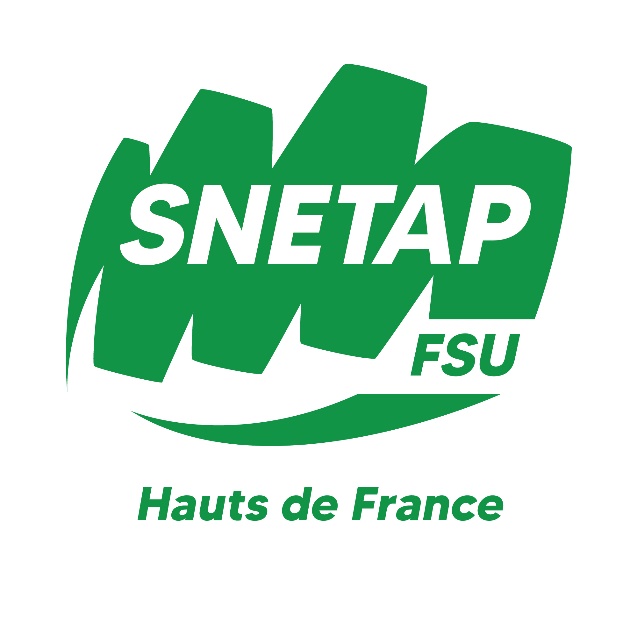 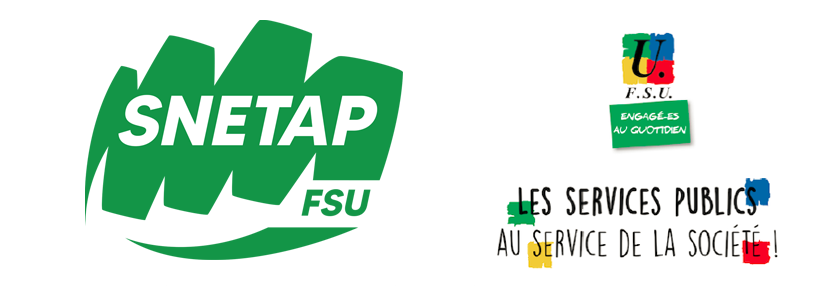 Prénom & NOMEtablissementSignature